Madde 20/2: Tez izleme komitesi üç öğretim üyesinden oluşur. Komitede tez danışmanından başka enstitü anabilim/anasanat dalı içinden ve dışından birer üye yer alır. İkinci tez danışmanının atanması durumunda ikinci tez danışmanı dilerse komite toplantılarına katılabilir.Ünivertisemiz Senatosunun 30.05.2022 tarih ve 329/6 sayılı Kararının B/2 maddesi gereğince; Lisansüstü programlarda oluşturulan jüri, komite, komisyon vb. üyeliğine seçilen öğretim üyeleri arasında eş ve yakın akrabalık bağ bulunmamalıdır.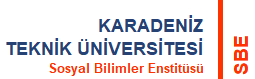 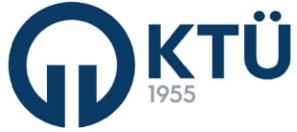   gün.ay.202. ANABİLİM DALI BAŞKANLIĞINAYukarıda bilgileri yazılı olan öğrencinin tez izleme komitesi değişikliği önerim aşağıda sunulmuştur. Bilgilerinizi ve gereğini arz ederim.   …./…./202.İmzaAd ve SoyadıSayı: …………...(Anabilim Dalı Başkanlığı tarafından sayı numarası verilecektir.)                                                      gün.ay.202.SOSYAL BİLİMLER ENSTİTÜSÜ MÜDÜRLÜĞÜNEYukarıda bilgileri yazılı Anabilim Dalımız doktora programı öğrencisinin Tez İzleme Komitesine yönelik değişiklik talebi Anabilim Dalı Başkanlığımız tarafından uygun görülmüştür.Bilgilerinize arz ederim.                                                                                                                            İmza                                                                                                                                                                                                                                                                                                            Unvanı Adı Soyadı                                                                                                                                                   Anabilim Dalı Başkanı                                                                                                            HazırlayanKontrol EdenOnaylayanEnstitü SekreterliğiEnstitü Kalite KomisyonuEnstitü Müdürü